Connect to and communicate with StellariumConnect to and communicate with Stellarium 0.17 or newer (http://stellarium.org/). If Stellarium is installed on the local machine enter for IP address 127.0.0.1. The default Port is 8090. If Stellarium is on a remote machine set the IP and Port used there.Before making a connection there is need to make some configurations in Stellarium:In Configurations->Plugins make sure that "Remote Control" plug-in is configured as "Load at startup" 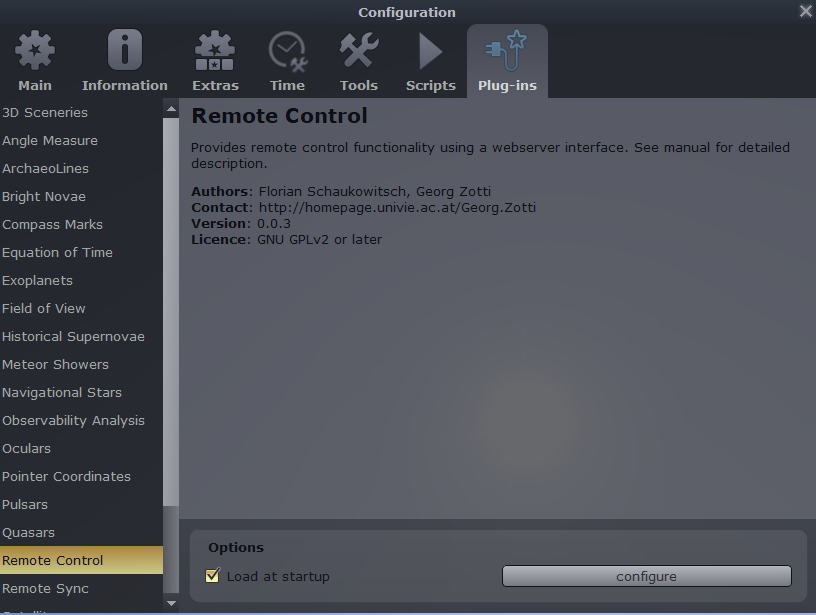 Restart Stellarium after enabling.After that click on "configure" and enable the options "Server enabled" and "Enable automatically on startup"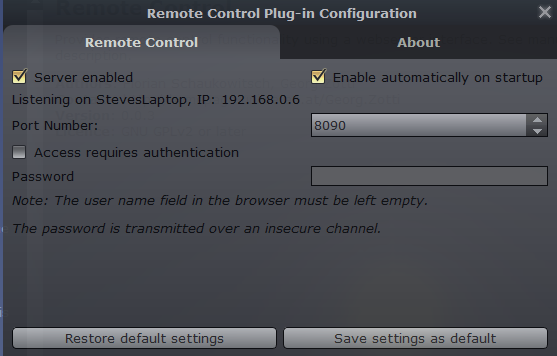 In Configurations->Plugins make sure that "Oculars" plug-in is configured as "Load at startup"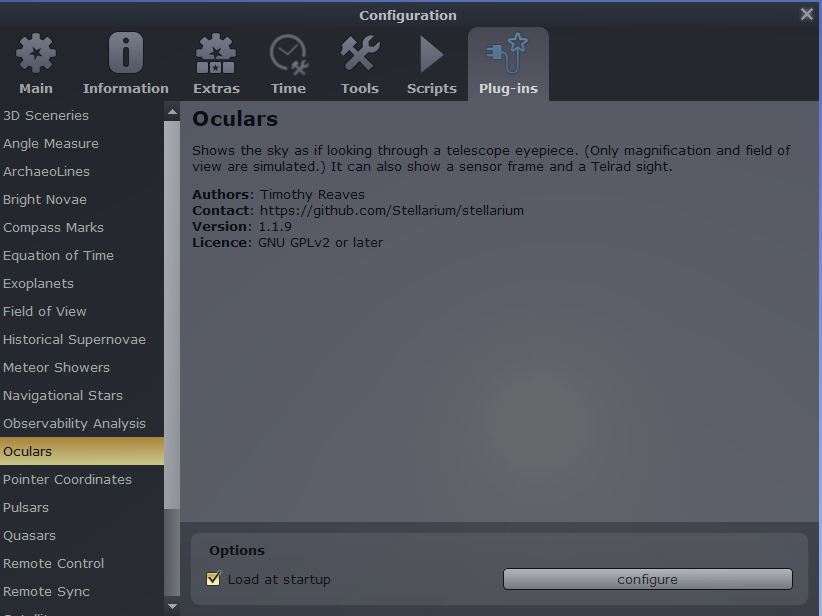 Restart Stellarium after enabling.In "Oculars" configuration go to "Sensors" tab and define a new sensor or edit one of the existing. All the needed data can be found in the Object Calculator (for CCD/CMOS a connection is needed in order to determine the pixels count). Enter the number of the sensor in the APT settings. The first sensor is 0, the second 1 and so on (the index is zero based). So the one ringed in green is Ocular 0.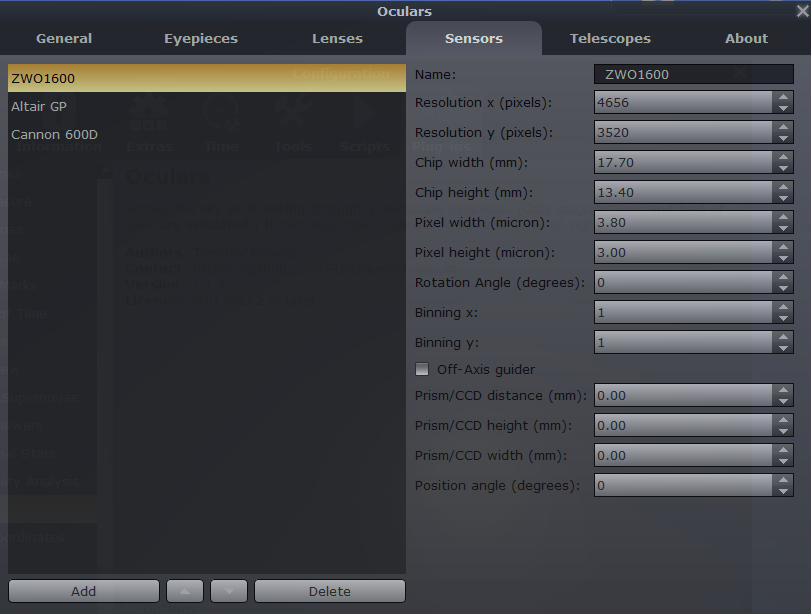  In "Oculars" configuration go to "Telescope" tab and define a new sensor or edit one of the existing. Enter the number of the telescope in the APT settings. The first scope is 0, the second 1 and so on (the index is zero based). So the one ringed in blue is 0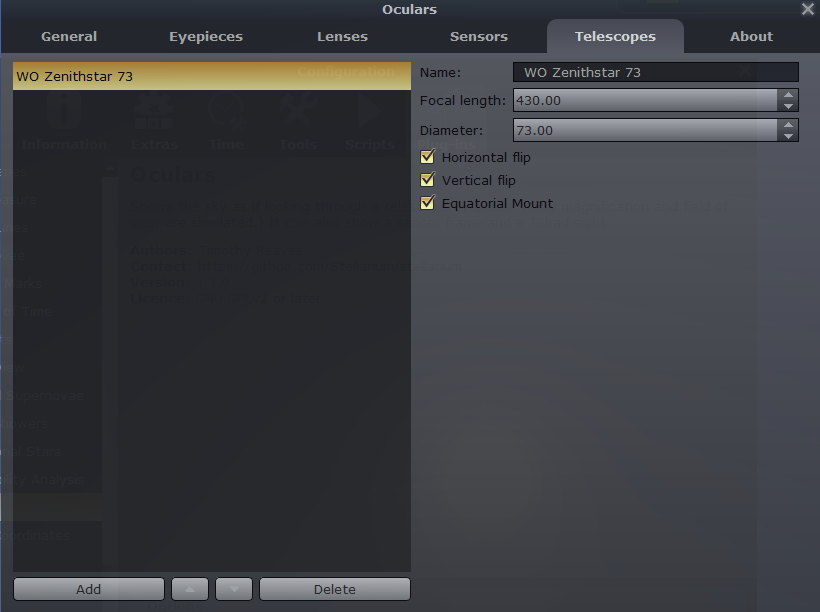 I am not sure the following is relevant to communicating with Stellarium from APT but the settings are as follows:-In Configurations->Plugins make sure that "Remote Sync" plug-in is configured as "Load at startup"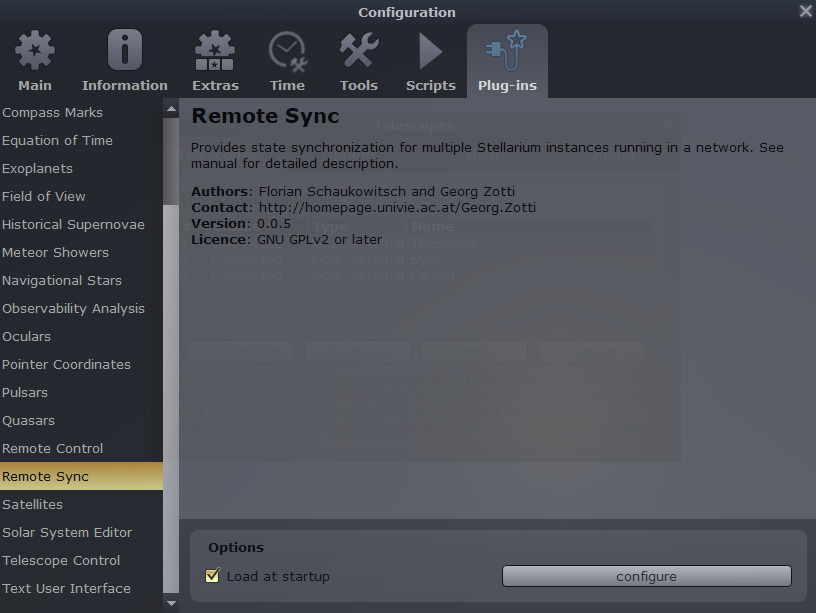 Settings as follows: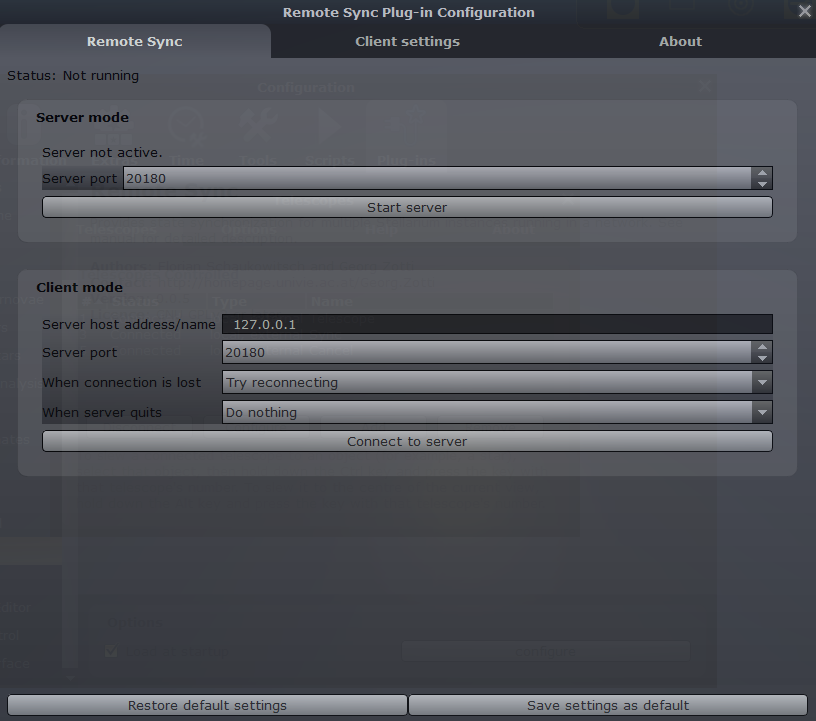 In Configurations->Plugins make sure that "Telescope Control" plug-in is configured as "Load at startup"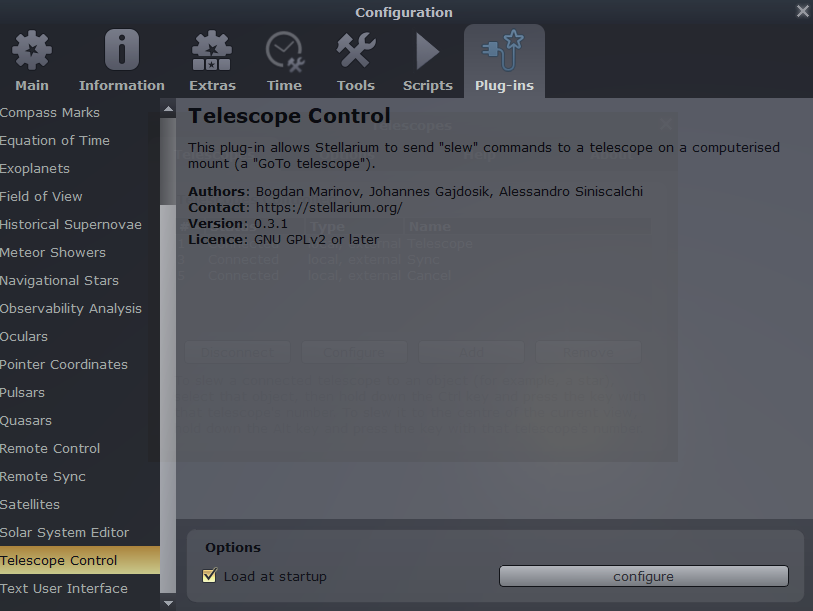 In Configuration: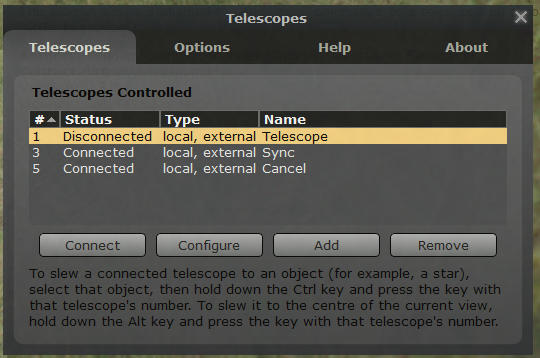 Click on “Configuration”: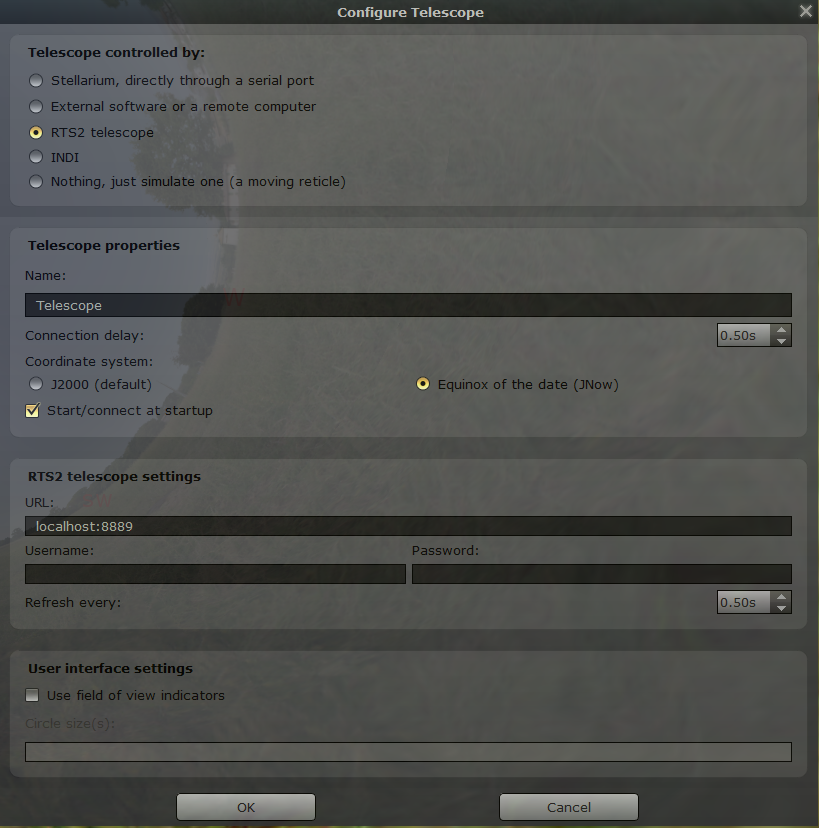 In Options: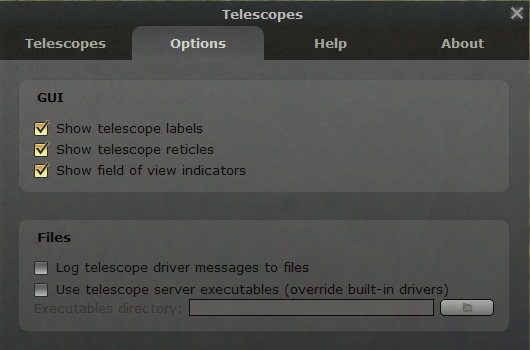 Then in APT Settings – Planetarium :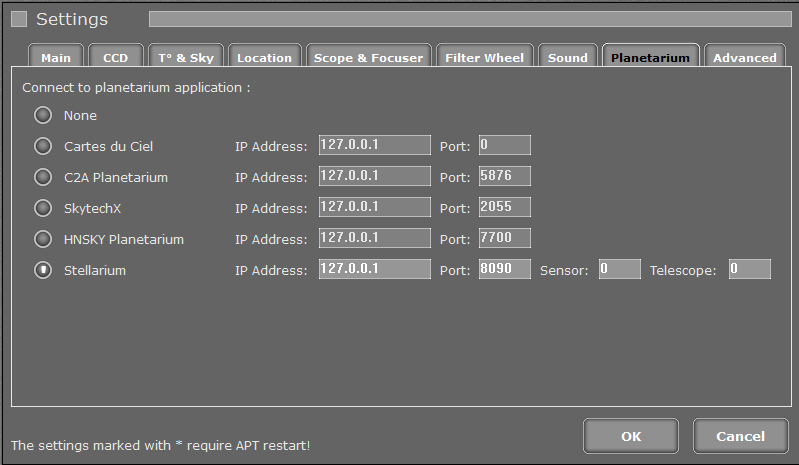 NOTE: The ringed settings above tie up with settings in Stellarium described earlier.